Erklärungen / Hinweise:Über die Vergabe der Mittel entscheidet das zuständige Beteiligungsgremium. Der/die Antragsteller/in muss den Antrag im Beteiligungsgremium vorstellen und erläuternZur finanziellen Abwicklung ist zeitnah ein Verwendungsnachweis über die Durchführung der Maßnahme in Form von Quittungen/Rechnungen und einem Kurzbericht mit Fotos an Lebendiges Litzendorf e.V. zu übergeben. Falls der/die Antragsteller/in die Quittungen selbst unterzeichnet, sind Name und Anschrift des/der Empfängers/in deutlich lesbar zu vermerken.Mit der Maßnahme/dem Projekt wird erst nach Bewilligung begonnen.Die in dem Antrag gemachten Angaben sind vollständig und richtig._______________________________	_____________________________________________________Ort, Datum	Unterschrift/en Antragsteller/inAnlagen: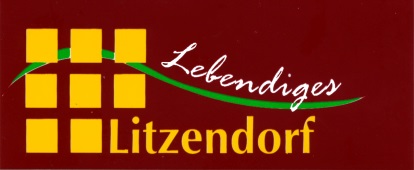 Antrag auf Förderung eines Projektes im 
Rahmen des Verfügungsfonds  bitte alle grauen Textstellen entsprechend überschreiben Antragsteller/in Name, Vorname, ggf. Institution:Name Antragsteller/in bzw. antragstellende Institution eintragenAdresse:Adresse Antragsteller/in eintragenTelefon / E-Mail:Telefonnummer und E-Mail-Adresse eintragenMaßnahme / Projekt Projekttitelbitte hier den Titel der Veranstaltung / eine Bezeichnung für das beantragte Projekt eintragenDurchführungszeitraum:geplanter Zeitraum von / bis eintragenDurchführungsort:Ort der Veranstaltung / des ProjektsProjektbetreuung:betreuende Arbeitsgruppe o.ä. eintragenProjektverantwortliche/r:Name/n des/der Projektverantwortlichen eintragenOffizieller Veranstalter:z.B. Gemeinde Litzendorf in Kooperation mit Lebendiges Litzendorf e.V.Projekt-/Kooperationspartner:hier bitte mögliche bzw. geplante Kooperationspartner eintragenBeschreibung:kurze Beschreibung des Projektes / der VeranstaltungZielsetzung / Nutzen:kurze Beschreibung der Zielsetzung / des NutzensZielgruppe:wer soll mit dem Projekt erreicht werden?Verankerung im SEK (Leitlinien) und/oderin den Vereinszwecken vonLebendiges Litzendorf e.V.bitte hier auflisten, welche übergeordneten Zielen das Projekt dient (siehe Kommunale Leitlinien / SEK und Ziele aus der Satzung Lebendiges Litzendorf e.V.)Planung und Ablaufkurze Beschreibung Planung und Ablauf des ProjektsKostenschätzungFinanzierungsbedarfBitte listen Sie hier alle anfallenden Kosten (ggf. geschätzt), z.B. für Werbung, Drucksachen, Verpflegung, Mieten, auf: Posten 1	00,00 €Posten 2	00,00 €Gesamt	00,00 €FinanzierungEigenmittel,Einnahmen, Drittmittel, Spenden, SonstigesBitte erläutern Sie hier, wie die Veranstaltung / das Projekt finanziert werden soll (z.B. Sponsorengelder, Teilnahmegebühren, Verkäufe…):Eigenmittel	00,00 €Einnahme 1	00,00 €Einnahme 2	00,00 €Gesamt	00,00 €Beantragte Mittel aus dem
Verfügungsfonds00,00 €Anmerkungen:Anmerkungen: